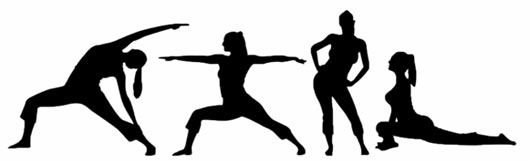 Pravidelné cvičenie pre všetky vekové kategórie sa koná v sále KD v Granč-Petrovciachkaždý utorok o 18:30hod.Cena vstupu je 0,50 €, je potrebné si so sebou priniesť podložku na cvičenie.